Acts 2:1-21or Genesis 11:1-9Romans 8:14-17or Acts 2:1-21John 14:8-17, (25-27)Psalm 104:25-35, 37The CollectAlmighty God, on this day you opened the way of eternal life to every race and nation by the promised gift of your Holy Spirit: Shed abroad this gift throughout the world by the preaching of the Gospel, that it may reach to the ends of the earth; through Jesus Christ our Lord, who lives and reigns with you, in the unity of the Holy Spirit, one God, for ever and ever. Amen.or thisO God, who on this day taught the hearts of your faithful people by sending to them the light of your Holy Spirit: Grant us by the same Spirit to have a right judgment in all things, and evermore to rejoice in his holy comfort; through Jesus Christ your Son our Lord, who lives and reigns with you, in the unity of the Holy Spirit, one God, for ever and ever.Amen.The First LessonActs 2:1-21When the day of Pentecost had come, the disciples were all together in one place. And suddenly from heaven there came a sound like the rush of a violent wind, and it filled the entire house where they were sitting. Divided tongues, as of fire, appeared among them, and a tongue rested on each of them. All of them were filled with the Holy Spirit and began to speak in other languages, as the Spirit gave them ability.Now there were devout Jews from every nation under heaven living in Jerusalem. And at this sound the crowd gathered and was bewildered, because each one heard them speaking in the native language of each. Amazed and astonished, they asked, "Are not all these who are speaking Galileans? And how is it that we hear, each of us, in our own native language? Parthians, Medes, Elamites, and residents of Mesopotamia, Judea and Cappadocia, Pontus and Asia, Phrygia and Pamphylia, Egypt and the parts of Libya belonging to Cyrene, and visitors from Rome, both Jews and proselytes, Cretans and Arabs-- in our own languages we hear them speaking about God's deeds of power." All were amazed and perplexed, saying to one another, "What does this mean?" But others sneered and said, "They are filled with new wine."But Peter, standing with the eleven, raised his voice and addressed them, "Men of Judea and all who live in Jerusalem, let this be known to you, and listen to what I say. Indeed, these are not drunk, as you suppose, for it is only nine o'clock in the morning. No, this is what was spoken through the prophet Joel:`In the last days it will be, God declares,that I will pour out my Spirit upon all flesh,
and your sons and your daughters shall prophesy,and your young men shall see visions,
and your old men shall dream dreams.Even upon my slaves, both men and women,
in those days I will pour out my Spirit;
and they shall prophesy.And I will show portents in the heaven above
and signs on the earth below,
blood, and fire, and smoky mist.The sun shall be turned to darkness
and the moon to blood,
before the coming of the Lord's great and glorious day.Then everyone who calls on the name of the Lord shall be saved.' "orGenesis 11:1-9Now the whole earth had one language and the same words. And as they migrated from the east, they came upon a plain in the land of Shinar and settled there. And they said to one another, "Come, let us make bricks, and burn them thoroughly." And they had brick for stone, and bitumen for mortar. Then they said, "Come, let us build ourselves a city, and a tower with its top in the heavens, and let us make a name for ourselves; otherwise we shall be scattered abroad upon the face of the whole earth." The LORD came down to see the city and the tower, which mortals had built. And the LORD said, "Look, they are one people, and they have all one language; and this is only the beginning of what they will do; nothing that they propose to do will now be impossible for them. Come, let us go down, and confuse their language there, so that they will not understand one another's speech." So the LORD scattered them abroad from there over the face of all the earth, and they left off building the city. Therefore it was called Babel, because there the LORD confused the language of all the earth; and from there the LORD scattered them abroad over the face of all the earth.The PsalmPsalm 104:25-35, 37Benedic, anima mea25 O Lord, how manifold are your works! *
in wisdom you have made them all;
the earth is full of your creatures.26 Yonder is the great and wide sea
with its living things too many to number, *
creatures both small and great.27 There move the ships,
and there is that Leviathan, *
which you have made for the sport of it.28 All of them look to you *
to give them their food in due season.29 You give it to them; they gather it; *
you open your hand, and they are filled with good things.30 You hide your face, and they are terrified; *
you take away their breath,
and they die and return to their dust.31 You send forth your Spirit, and they are created; *
and so you renew the face of the earth.32 May the glory of the Lord endure for ever; *
may the Lord rejoice in all his works.33 He looks at the earth and it trembles; *
he touches the mountains and they smoke.34 I will sing to the Lord as long as I live; *
I will praise my God while I have my being.35 May these words of mine please him; *
I will rejoice in the Lord.37 Bless the Lord, O my soul. *
Hallelujah!The New TestamentRomans 8:14-17All who are led by the Spirit of God are children of God. For you did not receive a spirit of slavery to fall back into fear, but you have received a spirit of adoption. When we cry, "Abba! Father!" it is that very Spirit bearing witness with our spirit that we are children of God, and if children, then heirs, heirs of God and joint heirs with Christ-- if, in fact, we suffer with him so that we may also be glorified with him.orActs 2:1-21[See above]The GospelJohn 14:8-17 (25-27)Philip said to Jesus, "Lord, show us the Father, and we will be satisfied." Jesus said to him, "Have I been with you all this time, Philip, and you still do not know me? Whoever has seen me has seen the Father. How can you say, `Show us the Father'? Do you not believe that I am in the Father and the Father is in me? The words that I say to you I do not speak on my own; but the Father who dwells in me does his works. Believe me that I am in the Father and the Father is in me; but if you do not, then believe me because of the works themselves. Very truly, I tell you, the one who believes in me will also do the works that I do and, in fact, will do greater works than these, because I am going to the Father. I will do whatever you ask in my name, so that the Father may be glorified in the Son. If in my name you ask me for anything, I will do it."If you love me, you will keep my commandments. And I will ask the Father, and he will give you another Advocate, to be with you forever. This is the Spirit of truth, whom the world cannot receive, because it neither sees him nor knows him. You know him, because he abides with you, and he will be in you."["I have said these things to you while I am still with you. But the Advocate, the Holy Spirit, whom the Father will send in my name, will teach you everything, and remind you of all that I have said to you. Peace I leave with you; my peace I give to you. I do not give to you as the world gives. Do not let your hearts be troubled, and do not let them be afraid."]Optional parts of the readings are set off in square brackets.The Bible texts of the Old Testament, Epistle and Gospel lessons are from the New Revised Standard Version Bible, copyright 1989 by the Division of Christian Education of the National Council of the Churches of Christ in the USA, and used by permission.The Collects, Psalms and Canticles are from the Book of Common Prayer, 1979.From The Lectionary Page: http://lectionarypage.netThe Lessons Appointed for Use on the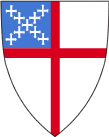 Day of PentecostWhitsunday
Year C
RCL